Bitte in Druckbuchstaben ausfüllen!AufnahmeantragHiermit beantrage ich, (bei Minderjährigen bitte den Namen des Kindes angeben)Name:_____________________________	Vorname:_______________________________Geburtsdatum: I__I__I. I__I__I.I__I__I__I__I	Geburtsort:______________________________PLZ/Wohnort:___________________________________________Straße/Hausnr.:__________________________________________Telefon:____________________________		Mobil:___________________________E-mail:_______________________________________________________________________die Aufnahme in den Verein ab dem: I___I___I.I___I___I.I___I___I___I___I (Datum)in der Sportgruppe: (bitte ankreuzen)  Judo	  Aikido	  Judo Kitasport/Schulsport	      Aerobic           oder als  Fördermitglied    mit einem Monatsbeitrag in Höhe von: _ _, _ _ € (mindestens 10,- €)Aus meiner Familie sind bereits nachfolgende Personen Mitglied des UJKC Potsdam e.V.: Name: ____________________	Vorname: _____________	geb.:I___I___I.I___I___I.I___I___I___I___IName: ____________________	Vorname: _____________	geb.:I___I___I.I___I___I.I___I___I___I___IName: ____________________	Vorname: _____________	geb.:I___I___I.I___I___I.I___I___I___I___IName: ____________________	Vorname: _____________	geb.:I___I___I.I___I___I.I___I___I___I___IErmäßigungsgründe: (bitte Nachweis beifügen) ALG I und II Empfänger         Sonstige (bitte auf gesondertem Blatt ausführen)Die Zuordnung zum jeweiligen Beitrag und der Aufnahmegebühr erfolgt auf der Grundlage Ihrer Angaben und entsprechend der geltenden Gebührenordnung. (Auszug umseitig)Hiermit erkläre ich mich damit einverstanden, dass meine personenbezogenen Daten zur Vereinsverwaltung automatisiert gespeichert und verarbeitet werden.Die Satzung des Vereins und die Beitragsordnung sind mir bekannt._________________________________________________________________________________Ort,  Datum, 			Unterschrift (bei Minderjährigen die der Erziehungsberechtigten)Erziehungsberechtigter:	 __________________	____________________	( Name Vorname)Sobald über Ihren Aufnahmeantrag entschieden wurde, erhalten Sie von uns hierrüber eine Information per E-Mail, die auch die Mitteilung zum jeweiligen Beitrag enthält.Zahlung des MitgliedsbeitragsDer monatliche Mitgliedsbeitrag wird ausschließlich per Lastschrift vom Verein bis zum 15. des laufenden Monats unter Angabe der Gläubiger-Identifikationsnummer und der Mandatsreferenz von Ihrem Konto eingezogen. Hierzu bedarf es der Erteilung des nachfolgenden SEPA-Lastschriftmandats.Die Aufnahmegebühr wird zusammen mit dem Erstbeitrag eingezogen.SEPA-LastschriftmandatGläubiger-Identifikationsnummer: DE15ZZZ00000789279Mandatsreferenz: ( z.B. Beitrag UJKC00420)Ich ermächtige den Verein UJKC Potsdam e.V., Zahlungen von meinem Konto mittels Lastschrift einzuziehen. Zugleich weise ich mein Kreditinstitut an, die vom Verein UJKC Potsdam e.V. auf mein Konto gezogenen Lastschriften einzulösen.Hinweis: Ich kann innerhalb von acht Wochen, beginnend mit dem Belastungsdatum, die Erstattung des belasteten Betrages verlangen.Es gelten dabei die mit meinem Kreditinstitut vereinbarten Bedingungen.Konto-Inhaber: _______________________  ________________________(Name, Vorname)Kreditinstitut:   _______________________________________IBAN: 		D E  _ _ I _ _ _ _ I _ _ _ _ I _ _ _ _ I _ _ _ _ I _ _Zahlungsart: wiederkehrende Zahlungen - Beitrag jeweils monatlichVor dem ersten Einzug werde ich/wir über den Einzug in dieser Verfahrensart unterrichtet.Mit der Unterschrift erklärt/en sich der/die Erziehungsberechtigte/n bereit, die Beitragszahlung des minderjährigen Kindes zu übernehmen.………………………………………………………………………………………………………………………………………….…….Ort,  Datum, 			Unterschrift (bei Minderjährigen die der Erziehungsberechtigten)Beendigung der Mitgliedschaft (Auszug aus der Satzung)Der Austritt bedarf einer schriftlichen Erklärung gegenüber dem Vorstand und muss mit einer Frist von drei Monaten zum Ende des Quartals erklärt werden. Mitglieder die ausschließlich das Training in Kita`s oder in SchulAG`s nutzen, können darüber hinaus mit einer Frist von einem Monat zum Ende des Monats Februar oder zum Ende des Monats August ihren Austritt schriftlich erklären. Einzelheiten entnehmen Sie bitte der geltenden Satzung, die in der Geschäftsstelle ausliegt und auf der Website des Vereins (www.ujkc.de) abrufbar ist.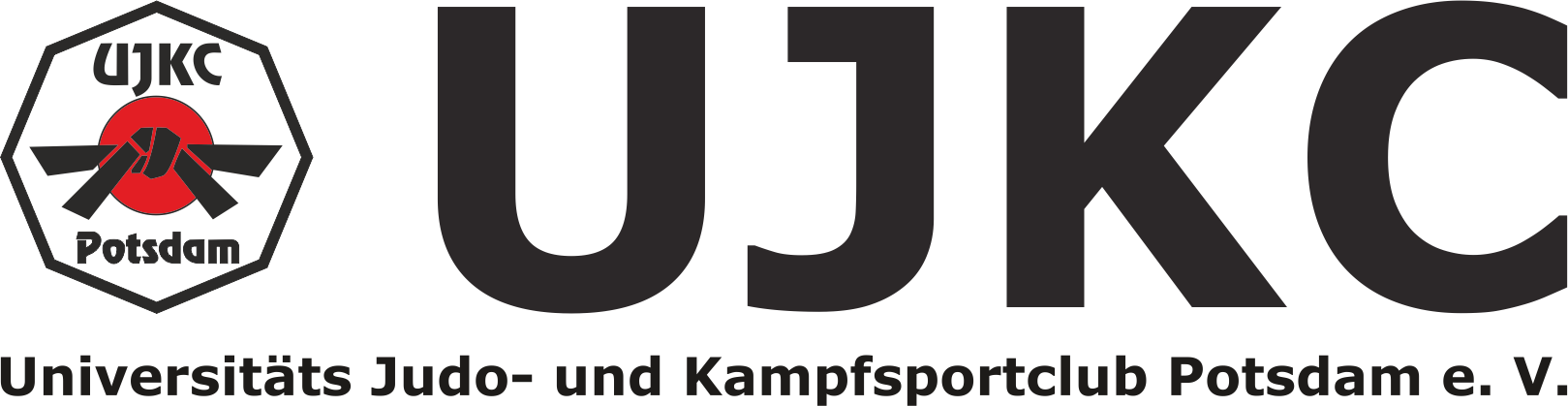 
Einverständniserklärung zu Foto- und/oder FilmaufnahmenIch erkläre mich damit einverstanden, dass im Rahmen der Veranstaltung Bilder und/oder Videos von den Teilnehmer_innen gemacht werden und zur Veröffentlichungauf der Homepage des UJKC  (www.ujkc-potsdam.de )in (Print-)Publikationen des UJKCauf der Facebook-Seite des UJKCverwendet und zu diesem Zwecke auch abgespeichert werden dürfen. Die Fotos und/oder Videos dienen ausschließlich der Öffentlichkeitsarbeit des UJKC . Ich bin mir darüber im Klaren, dass Fotos und/oder Videos im Internet von beliebigen Personen abgerufen werden können. Es kann trotz aller technischer Vorkehrungen nicht ausgeschlossen werden, dass solche Personen die Fotos und/oder Videos weiterverwenden oder an andere Personen weitergeben. Ich habe die umseitigen Hinweise gemäß Art. 13 DSGVO gelesen und verstanden.Diese Einverständniserklärung ist freiwillig und kann gegenüber dem VEREIN jederzeit mit Wirkung für die Zukunft widerrufen werden. Sind die Aufnahmen im Internet verfügbar, erfolgt die Entfernung, soweit dies dem Verein möglich ist._______________________________________________________
Name des/der Teilnehmer_in (in Druckbuchstaben): 
_______________________________________________________
Ort/Datum: 
_______________________________________________________
Unterschrift des/der Teilnehmers_in ab 16 Jahre:
_______________________________________________________
Unterschrift der/der Personensorgeberechtigten (bei Jugendlichen unter 16 Jahren): Datenschutzhinweise hinsichtlich der Herstellung und Verwendung von Foto- und/oder Videoaufnahmen gemäß Art. 13 DSGVOName und Kontaktdaten des/der Verantwortlichen:
Verantwortlich für die Datenverarbeitung ist Knut Radowsky ( Mitglied im Vorstand ) / UJKC Potsdam /                                     Olympischer Weg 6   14471 Potsdam, info@ujkc.de Zweck der Verarbeitung: 
Die Fotos und/oder Videos dienen ausschließlich der Öffentlichkeitsarbeit des UJKC Rechtsgrundlagen der Verarbeitung: 
Die Verarbeitung von Fotos und/oder Videos (Erhebung, Speicherung und Weitergabe an Dritte (s. unter 5.) erfolgt aufgrund ausdrücklicher Einwilligung des/der Personensorgeberechtigten bzw. des/der Betroffenen, mithin gemäß Art. 6 Abs. 1 Buchstabe a DSGVO. Die Veröffentlichung ausgewählter Bilddateien in (Print)Publikationen des/der Veranstalters/-in sowie auf deren Homepage /Facebookaccount o.ä. ist für die Öffentlichkeitsarbeit des/der Veranstalters/-in erforderlich und dient damit der Wahrnehmung berechtigter Interessen der Beteiligten, Art. 6 Abs. 1 Buchstabe f DSGVO.Kategorien von Empfänger_innen der personenbezogenen Daten:
Die Fotos und/oder Videos werden nicht an Dritte weitergeben. 
Zu Zwecken der Öffentlichkeitsarbeit werden sie ggf. auf der Homepage UJKC eingestellt sowie für die Facebook-Seite des Vereins verwendet.Dauer der Speicherung der personenbezogenen Daten:
Fotos- und/oder Videos, welche für die Zwecke der Öffentlichkeitsarbeit des UJKC gemacht werden, werden vorbehaltlich eines Widerrufs der Einwilligung des/der Betroffenen auf unbestimmte Zeit zweckgebunden gespeichert. Widerrufsrecht bei Einwilligung: 
Die Einwilligung zur Verarbeitung der Fotos und/oder Videos kann jederzeit für die Zukunft widerrufen werden. Die Rechtmäßigkeit der aufgrund der Einwilligung bis zum Widerruf erfolgten Datenverarbeitung wird durch diesen nicht berührt.Betroffenenrechte:
Nach der Datenschutzgrundverordnung stehen Ihnen folgende Rechte zu:Werden ihre personenbezogenen Daten verarbeitet, so haben sie das Recht Auskunft über die zu ihrer Person gespeicherten Daten zu erhalten. (Art. 15 DSGVO)Sollten unrichtige personenbezogenen Daten verarbeitet werden, steht Ihnen ein Recht auf Berichtigung zu (Art. 16 DSGVO)Liegen die gesetzlichen Voraussetzungen vor, so können Sie die Löschung oder Einschränkung der Verarbeitung verlangen sowie Widerspruch gegen die Verarbeitung einlegen (Art. 17, 18, 21 DSGVO)Wenn Sie in die Datenverarbeitung eingewilligt haben oder ein Vertrag zur Datenverarbeitung besteht und die Datenverarbeitung mithilfe automatisierter Verfahren durchgeführt wird, steht Ihnen gegebenenfalls ein Recht auf Datenübertragbarkeit zu. (Art. 20 DSGVO)Sollten Sie von den genannten Rechten Gebrauch machen, prüft der/die Verantwortliche, ob die gesetzlichen Voraussetzungen hierfür vorliegen. Weiterhin besteht ein Beschwerderecht bei der Landesbeauftragten für Datenschutz des Landes Brandenburg.(Auszug aus der Gebührenordnung)Mitgliedsbeitrag - Regelbeitrag pro Monat	27,50 €- Ermäßigt pro Monat	17,50 €  (u.a. Judo in Kitas und in Schul AGs)- Familienbeitrag: Bei mindestens zwei Mitgliedern im Regelbeitrag zahlt das3. Mitglied einer Familie den ermäßigten Beitrag in Höhe von 17,50 € und jedes weitere Mitglied der Familie den Beitrag für ein passives Mitglied.Aufnahmegebühr	- einmalig 27,50 EUR bei Aufnahme als Mitglied mit Regelbeitrag, Fördermitglied	- einmalig 17,50 EUR bei Aufnahme als Mitglied mit ermäßigtem BeitragEinzelheiten entnehmen Sie bitte der geltenden Gebührenordnung, die in der Geschäftsstelle ausliegt und auf der Website des Vereins (www.ujkc.de) abrufbar ist.